VerrewegVerreweg geeft een heel duidelijk verschil aan.Verreweg het snelste landdier op aarde is de Cheetah. Deze winkel heeft verreweg de goedkoopste aanbieding. 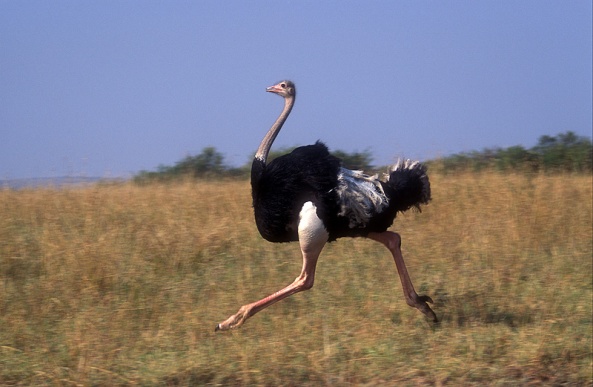 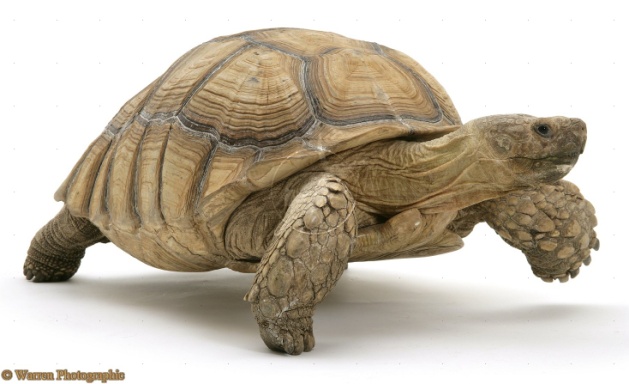 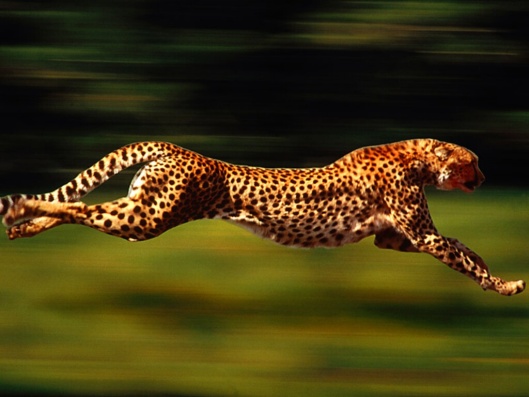 